                             CURRICULUM VITAERAGHUNATHRAGHUNATH.368084@2freemail.com    						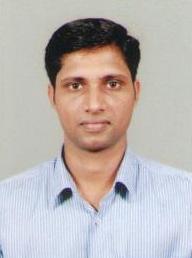 CAREER OBJECTIVETo be a part of a growing organization that provides challenging environment and   opportunities to learn the cutting-edges technologies to effectively contribute in the Organizational aspirationEDUCATION QUALIFICATION:S.S.L.CGOVT HIGHER SECONDARY SCHOOL THOLANUR, PALAKKADUNDER KERALA STATE EDUCATION BOARDHIGHER SECONDARY EDUCATION (COMMERCE)GOVT.HIGHER SECONDARY SCHOOL, PUKUNNAM, KERALAUNDER KERALA HIGHER SECONDARY BOARDB.com(corporation)Co-operative college ThrissurUNDER CALLICUT UNIVERSITYMASTER OF BUSINESS ADMINISTRATION (FINANCE MANAGEMENT)CHINMAYA INSTITUTE OF MANAGEMENT &TECHNOLOGY, THRISSUR, KOLAZHY           UNDER BHARATHIAR UNIVERSITYCOMPUTER SKILLSTally ERPMS Office. Excel Advanced.Oracle.OBMPROJECT DETAILS:Project Title                 : “A study on Influence of Inflation in ULIP”Company                     : Birla Sun Life Insurance Thrissur branchDescription                  :  The objective of the project was to identify the Influence                                            Of Inflation on the ULIP plans.         EXPERIENCE:Excel Impex (A Diamond coated tolls manufacturing company) woked for 2 years as an Administrator cum Accountant . I have Practiced  under a Charter Accountant (Mr Mohanan FCA).  I have been part of  Kemco Electrical Qatar,Doha as a Accounts Assistant for last 2 year.JOB DESCRIPTION:I have dealt with process and reconcile a wide variety of accounting documents such as invoices departmental billings, employee reimbursements, cash receipts, and journal vouchers; review and code financial information; prepare and process documents to disburse funds, make deposits and prepare reports; compile and review information for accuracy; and maintain records.  DUTIES ASSIGNED AdministrationAsst. the overall AdministrationReport submission directly to GM and MDPerformance analysis of various level of employeesSolving the different levels of problems Maintaining the records of  printing & stationery Conducting various levels of meetingInternal Auditor:Leading the Team of Internal AuditorsInspecting  all the internal documents as per the part of ISO certificationGiving appropriate Direction to all department Heads Regarding the ISO certificationConducting Meetings and Training programs for the purpose of the ISO certification Accountant: Prepare accurate daily reports and verify reports made by othersPreparation  of final AccountsService tax,sales tax & Other Govt. PaymantsPreparation of ESI &EPF Preparation of Bank Reconciliation StatementVerify daily deposits of sales receipts and make sure they correctly entered into the book.Compile reports on monthly basisCheck out and collect returned itemProviding support to the team of accountantsPERSONAL SKILLS:Communication - Deals with internal and external customers at all levels to ensure successful communication via actively listening and probing questions.Problem solving - Resolves in-depth queries in a methodical manner independently and with internal and external business partners to find appropriate solutions, efficiencies and high level of quality.Team Player - Enjoys sharing knowledge and encouraging development of others to achieve specific team goals.Planning and organizing - Refined planning and organizational skills that balance work, team support and ad-hoc responsibilities in a timely and professional manner. Educational QualificationsACHIEVEMENTS & EXTRA CURRICULAR:I have played the role -Head of Best Manager event of South Indian Management Meet conducted by Chinmaya Mission College Thrissur. Coordinator of the anchoring secession of the south Indian management (KURUKSHETHRA (2011-2012). Member of the south Indian management meet KURUSHTHRA2011-2012Played the role of Head of the  Best Manager event KURUSHTHRA2011-2012Attend the seminar secession of Dr. vijayakumar (The head of human resource IIM)   Coordinator of the anchoring  secession of the south Indian management(KURUSHETHRA (2011-2012)Participate the human excellence  program by Art of LivingAttend the personality Development program from corporate trainer  Mr.Edizon Francis 